от 28 марта 2022 г. № 153О внесении изменений в постановление администрацииОршанского муниципального района от 27 июля 2020 г. № 297«Об утверждении административного регламентапредоставления муниципальной услуги «Предоставление в собственность, в аренду земельных участков, на которых расположены здания, сооружения, собственникам таких зданий, сооружений или помещений в них»Руководствуясь Земельным кодексом Российской Федерации, Уставом Оршанского муниципального района, утвержденным решением Собрания депутатов Оршанского муниципального района Республики Марий Эл         от 19.02.2020 № 51 администрация Оршанского муниципального района Республики Марий Элп о с т а н о в л я е т:1. Внести в административный регламент предоставления муниципальной услуги «Предоставление в собственность, в аренду земельных участков, на которых расположены здания, сооружения, собственникам таких зданий, сооружений или помещений в них», утвержденный постановлением администрации Оршанского муниципального района Республики Марий Эл от 27 июля 2020 года № 297 (в ред. постановлений от 26 октября 2020 г. № 443, от 24 мая 2021 г. № 211) следующее изменение:1.1. в пункте 22: а) подпункт 3.1) признать утратившим силу; б) в подпункте 9 слова «развитии застроенной территории» заменить словами «комплексном развитии территории», слово «освоении» заменить словом «развитии»;в) в подпункте 10 слова «освоении территории или договор о развитии застроенной» заменить словом «развитии», слово «предусматривающие» заменить словом «предусматривающий»;2. Разместить настоящее постановление на странице администрации Оршанского муниципального района Республики Марий Эл                                  в информационно-телекоммуникационной сети «Интернет» официального интернет портала Республики Марий Эл http://mari-el.gov.ru/orshanka.3. Настоящее постановление подлежит официальному опубликованию и вступает в силу по истечении 10 дней со дня его официального опубликования в районной газете «Вперед».4. Контроль за исполнением настоящего постановления возложить       на заместителя главы администрации Оршанского муниципального района Стрельникову С.И.Глава администрации       Оршанскогомуниципального района                                                                    А. Плотников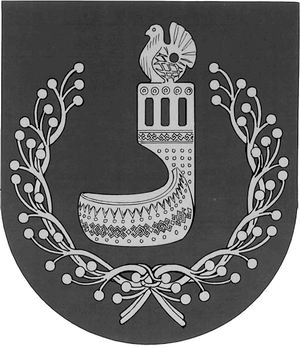 МАРИЙ ЭЛ РЕСПУБЛИКЫНОРШАНКЕМУНИЦИПАЛЬНЫЙ РАЙОНЫНАДМИНИСТРАЦИЙЖЕПУНЧАЛАДМИНИСТРАЦИЯОРШАНСКОГОМУНИЦИПАЛЬНОГО РАЙОНА
РЕСПУБЛИКИ МАРИЙ ЭЛПОСТАНОВЛЕНИЕ